Country of dispatch and ISO codeFINLAND FICertificate number (No)Certificate number (No)Competent ministry of exporting countryMinistry of Agriculture and Forestry of Finland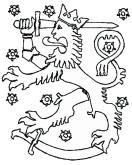 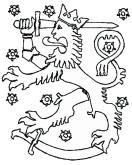 VETERINARY health certificatefor export of edible eggs and egg products from Finland VETERINARY health certificatefor export of edible eggs and egg products from Finland Competent central authority of exporting countryFinnish Food AuthorityVETERINARY health certificatefor export of edible eggs and egg products from Finland VETERINARY health certificatefor export of edible eggs and egg products from Finland Competent local authority issuing this certificateVETERINARY health certificatefor export of edible eggs and egg products from Finland VETERINARY health certificatefor export of edible eggs and egg products from Finland Name, address, telephone and e-mail of the consignor/exporterName, address, telephone and e-mail of the consignee/importerName, address, telephone and e-mail of the consignee/importerI Identification of goodsI Identification of goodsI Identification of goodsI.1 Eggs of (animal species)I.1 Eggs of (animal species)I.1 Eggs of (animal species)I.2 Type and name of productsI.2 Type and name of productsI.2 Type and name of productsI.3 Type of packagingI.4 Identification marks of packagesI.4 Identification marks of packagesI.5 Number of packagesI.6 Gross weight (kg)I.7 Net weight (kg)I.8 Date(s) of processingI.9 Conditions for storage and transportI.9 Conditions for storage and transportI.10 Container number(s) (if applicable)I.11 Seal number(s) (if applicable)I.11 Seal number(s) (if applicable)II Origin of goodsII Origin of goodsII.1 Country of origin and ISO CodeII.1 Country of origin and ISO CodeII.2 Name(s), address(es) and official approval number(s) of the egg packing centre(s) or the egg processing plant(s)II.2 Name(s), address(es) and official approval number(s) of the egg packing centre(s) or the egg processing plant(s)II.3 Date of loadingII.4 Place of loadingII.5 Means of transportII.5 Means of transportCertificate number (No)III Destination of goodsIII Destination of goodsIII.1 Country of destination and ISO CodeIII.2 Place of destinationIV AttestationIV AttestationI, the undersigned Official Veterinarian do hereby certify that:the eggs and egg products were derived from poultry located in a region which at the time of egg laying was free from Highly pathogenic avian influenza and Newcastle disease according to the OIE Terrestrial Animal Health Code;the eggs and egg products were derived from poultry that was in a good general state of health and that did not show any symptoms of infectious diseases communicable to humans through eggs. The use of eggs was not restricted due to OIE-listed animal diseases at the time of egg collection;the shell eggs were packed in (an) egg packing centre(s) and the egg products were processed in (an) egg processing plant(s) that have been approved and that are under the supervision of the competent authority;the eggs and egg products were handled, produced, packed and stored under sanitary conditions in accordance with the European Union legislation on public health requirements;the eggs and egg products were at the time of loading in perfect condition and unconditionally fit for human consumption; andFinland implements an official testing program for harmful organisms, veterinary drug residues and other toxic substances. The results of the tests meet European Union performance standards and have not provided any evidence as to the presence of chemical/drug residues or toxic substances or harmful organisms in this consignment which could be harmful to human health.I, the undersigned Official Veterinarian do hereby certify that:the eggs and egg products were derived from poultry located in a region which at the time of egg laying was free from Highly pathogenic avian influenza and Newcastle disease according to the OIE Terrestrial Animal Health Code;the eggs and egg products were derived from poultry that was in a good general state of health and that did not show any symptoms of infectious diseases communicable to humans through eggs. The use of eggs was not restricted due to OIE-listed animal diseases at the time of egg collection;the shell eggs were packed in (an) egg packing centre(s) and the egg products were processed in (an) egg processing plant(s) that have been approved and that are under the supervision of the competent authority;the eggs and egg products were handled, produced, packed and stored under sanitary conditions in accordance with the European Union legislation on public health requirements;the eggs and egg products were at the time of loading in perfect condition and unconditionally fit for human consumption; andFinland implements an official testing program for harmful organisms, veterinary drug residues and other toxic substances. The results of the tests meet European Union performance standards and have not provided any evidence as to the presence of chemical/drug residues or toxic substances or harmful organisms in this consignment which could be harmful to human health.Done at (place) Date  Official stamp (1) Official stamp (1) Signature of the official veterinarian (1)Signature of the official veterinarian (1)Signature of the official veterinarian (1)Signature of the official veterinarian (1)Official stamp (1) Official stamp (1) Name clarification and official position in capital lettersName clarification and official position in capital lettersName clarification and official position in capital lettersName clarification and official position in capital lettersOfficial stamp (1) (1)  Signature and stamp must be in a different colour to that of the printed certificate(1)  Signature and stamp must be in a different colour to that of the printed certificate(1)  Signature and stamp must be in a different colour to that of the printed certificate(1)  Signature and stamp must be in a different colour to that of the printed certificate(1)  Signature and stamp must be in a different colour to that of the printed certificate(1)  Signature and stamp must be in a different colour to that of the printed certificate